FORMULARIO POSTULACIÓN POLOS TERRITORIALES DE DESARROLLO ESTRATÉGICOCONVOCATORIA NACIONAL 2017 “Consolidación de una nueva industria de ingredientes funcionales y aditivos especializados en Chile” Nota: Repetir cuadro según número de co-ejecutoresNota: Repetir cuadro según número de co-financiamientos.Nota: Repetir según número de co-ejecutores y número de co-financiamientosNota: Repetir según número de colaboradoresNota: Repetir según número de co-ejecutoresNota: Repetir según número de co-ejecutoresNota: Repetir según número de colaboradoresNota: Repetir según número de líneas de trabajosNota: Repetir según número de líneas de trabajosANEXOSANEXO 1.  Acreditación de vigencia de entidad gestora.Se debe presentar documento que acredite la vigencia de la entidad gestora. ANEXO 2. Certificado de iniciación de actividades. Se debe presentar un documento tributario que acredite la iniciación de actividades.(Como por ejemplo: Certificado de situación tributaria, Copia Formulario 29 pago de IVA, Copia de la solicitud para la iniciación de actividades ante el Servicio de Impuestos Internos).-ANEXO 3. Carta compromiso del profesionales designados por co-ejecutores, coordinador y cada integrante del equipo técnicoSe debe presentar una carta de compromiso del profesionales designados por co-ejecutores, coordinador y de cada uno de los integrantes identificados en el equipo técnico, según el siguiente modelo:Lugar,Fecha (día, mes, año)Yo Nombre del profesional, RUT: XX.XXX.XXX-X, vengo a manifestar mi compromiso de participar activamente como “Cargo en la propuesta en la propuesta denominada “Nombre de la propuesta”, presentado a la Convocatoria “Polos Territoriales de Desarrollo Estratégico”, de la Fundación para la Innovación Agraria y del Fondo de Inversión Estratégica. Para el cumplimiento de mis funciones me comprometo a participar trabajando número de horas por mes durante un total de número de meses, servicio que tendrá un costo total de monto en pesos, valor que se desglosa en monto en pesos como aporte FIA, monto en pesos como aportes pecuniarios de la Contraparte y monto en pesos como aportes no pecuniarios.Declaro, adicionalmente, ser parte del equipo técnico de los siguientes proyectos en ejecución, comprometiendo el siguiente número de horas:FirmaNombre Cargo RUT ANEXO 4. Currículum Vitae (CV) de los profesionales designados por co-ejecutores, coordinador y de los integrantes del Equipo TécnicoSe debe presentar un currículum breve, de no más de 3 hojas. La información contenida en cada currículum, deberá poner énfasis en los temas relacionados a la propuesta y/o a las responsabilidades que tendrá en la ejecución del mismo. De preferencia el CV deberá rescatar la experiencia profesional de los últimos 5 años.ANEXO 5. Ficha identificación del coordinador y equipo técnico. Esta ficha debe ser llenada por el coordinador y por cada uno de los profesionales del equipo técnico.ANEXO 6. Carta de compromiso de Colaboradores.ANEXO 7. Literatura citadaCÓDIGO (uso interno)SECCIÓN I: ANTECEDENTES GENERALES DE LA PROPUESTASECCIÓN I: ANTECEDENTES GENERALES DE LA PROPUESTASECCIÓN I: ANTECEDENTES GENERALES DE LA PROPUESTASECCIÓN I: ANTECEDENTES GENERALES DE LA PROPUESTASECCIÓN I: ANTECEDENTES GENERALES DE LA PROPUESTANOMBRE DE LA PROPUESTANOMBRE DE LA PROPUESTANOMBRE DE LA PROPUESTANOMBRE DE LA PROPUESTANOMBRE DE LA PROPUESTAFECHAS DE INICIO Y TÉRMINO FECHAS DE INICIO Y TÉRMINO FECHAS DE INICIO Y TÉRMINO FECHAS DE INICIO Y TÉRMINO FECHAS DE INICIO Y TÉRMINO InicioTérminoDuración (meses)TERRITORIO DE EJECUCIÓN DEL POLO ESTRATÉGICOTERRITORIO DE EJECUCIÓN DEL POLO ESTRATÉGICOTERRITORIO DE EJECUCIÓN DEL POLO ESTRATÉGICOTERRITORIO DE EJECUCIÓN DEL POLO ESTRATÉGICOTERRITORIO DE EJECUCIÓN DEL POLO ESTRATÉGICORegión (es)Provincia(s)Comuna (s)ESTRUCTURA DE FINANCIAMIENTO Los valores del cuadro deben corresponder a los valores indicados en el Excel “Memoria de cálculo Polos Estratégico, 2017”.ESTRUCTURA DE FINANCIAMIENTO Los valores del cuadro deben corresponder a los valores indicados en el Excel “Memoria de cálculo Polos Estratégico, 2017”.ESTRUCTURA DE FINANCIAMIENTO Los valores del cuadro deben corresponder a los valores indicados en el Excel “Memoria de cálculo Polos Estratégico, 2017”.ESTRUCTURA DE FINANCIAMIENTO Los valores del cuadro deben corresponder a los valores indicados en el Excel “Memoria de cálculo Polos Estratégico, 2017”.ESTRUCTURA DE FINANCIAMIENTO Los valores del cuadro deben corresponder a los valores indicados en el Excel “Memoria de cálculo Polos Estratégico, 2017”.AporteAporteAporteMonto ($)PorcentajeFIAFIAFIACONTRAPARTECONTRAPARTEPecuniarioCONTRAPARTECONTRAPARTENo pecuniario CONTRAPARTECONTRAPARTESubtotal TOTAL (FIA + CONTRAPARTE)TOTAL (FIA + CONTRAPARTE)TOTAL (FIA + CONTRAPARTE)SECCIÓN II: PARTICIPANTES DEL POLO ESTRATÉGICOSECCIÓN II: PARTICIPANTES DEL POLO ESTRATÉGICONOMBRE DE LAS ENTIDADES POSTULANTESIndique el nombre de las entidades postulantes del Polo Estratégicos, según su tipología.NOMBRE DE LAS ENTIDADES POSTULANTESIndique el nombre de las entidades postulantes del Polo Estratégicos, según su tipología.Empresas Transformadoras y afines1.- Empresas Transformadoras y afines2.- Empresas Transformadoras y afines3.- Empresas Transformadoras y afinesn.-Organizaciones de productores/productores1.- Organizaciones de productores/productores2.- Organizaciones de productores/productores3.- Organizaciones de productores/productoresn.-Entidades Tecnológicas1.- Entidades Tecnológicas2.- Entidades Tecnológicas3.- Entidades Tecnológicasn.-COMPROMISO DE APORTE DEL GESTOR (ENTIDAD)De las entidades participantes del Polo Estratégicos identifique cual es el representante común de los participantes y contraparte de FIA.COMPROMISO DE APORTE DEL GESTOR (ENTIDAD)De las entidades participantes del Polo Estratégicos identifique cual es el representante común de los participantes y contraparte de FIA.NombreRUT Aporte total en pesosAporte pecuniarioAporte no pecuniario_________________________Firma Nombre Representante LegalRUT Representante Legal_________________________Firma Nombre Representante LegalRUT Representante LegalCOMPROMISO DE APORTE DE LOS CO-EJECUTORESDe las entidades participantes del Polo Estratégicos identifique cual es el co-ejecutorCOMPROMISO DE APORTE DE LOS CO-EJECUTORESDe las entidades participantes del Polo Estratégicos identifique cual es el co-ejecutorNombre RUTAporte total en pesos:Aporte pecuniarioAporte no pecuniario_________________________Firma Nombre Representante LegalRUT Representante Legal_________________________Firma Nombre Representante LegalRUT Representante LegalSECCIÓN III: ANTECEDENTES GENERALES DE LOS POSTULANTES  (GESTOR Y CO-EJECUTORES)IDENTIFICACIÓN DEL GESTOR (ENTIDAD)Complete cada uno de los datos solicitados a continuación. Adicionalmente, se debe adjuntar como anexos los siguientes documentos:Acreditación de vigencia de la entidad gestora en Anexo 1.Certificado de iniciación de actividades en Anexo 2.Antecedentes generales del Gestor (entidad)Nombre:Giro/Actividad:RUT:Tipo de entidad, organización, empresa o productor (mediano o pequeño):Ventas anuales de los últimos 12 meses (en UF):Identificación cuenta bancaria (banco, tipo de cuenta y número):Dirección (calle, comuna, ciudad, provincia, región)/Domicilio postal:Teléfono:Correo electrónico:Representante legal del Gestor (entidad)Nombre completo:  Cargo que desarrolla el representante legal en la entidad:RUT:Nacionalidad:Dirección (calle, comuna, ciudad, provincia, región):Teléfono:Celular:Correo electrónico:Profesión:Género (Masculino o Femenino):Etnia (indicar si pertenece a alguna etnia):Cofinanciamiento de FIA u otras agenciasIndique si la entidad gestora ha obtenido cofinanciamiento de FIA u otras agencias del Estado en temas similares a la propuesta presentada, en los últimos 5 años (marque con una X).Cofinanciamiento de FIA u otras agenciasIndique si la entidad gestora ha obtenido cofinanciamiento de FIA u otras agencias del Estado en temas similares a la propuesta presentada, en los últimos 5 años (marque con una X).Cofinanciamiento de FIA u otras agenciasIndique si la entidad gestora ha obtenido cofinanciamiento de FIA u otras agencias del Estado en temas similares a la propuesta presentada, en los últimos 5 años (marque con una X).Cofinanciamiento de FIA u otras agenciasIndique si la entidad gestora ha obtenido cofinanciamiento de FIA u otras agencias del Estado en temas similares a la propuesta presentada, en los últimos 5 años (marque con una X).Cofinanciamiento de FIA u otras agenciasIndique si la entidad gestora ha obtenido cofinanciamiento de FIA u otras agencias del Estado en temas similares a la propuesta presentada, en los últimos 5 años (marque con una X).SINOSi la respuesta anterior fue SI, entregue la siguiente información para un máximo de cinco adjudicaciones (inicie con la más reciente).Si la respuesta anterior fue SI, entregue la siguiente información para un máximo de cinco adjudicaciones (inicie con la más reciente).Si la respuesta anterior fue SI, entregue la siguiente información para un máximo de cinco adjudicaciones (inicie con la más reciente).Si la respuesta anterior fue SI, entregue la siguiente información para un máximo de cinco adjudicaciones (inicie con la más reciente).Si la respuesta anterior fue SI, entregue la siguiente información para un máximo de cinco adjudicaciones (inicie con la más reciente).Nombre agencia:Nombre agencia:Nombre proyecto:Nombre proyecto:Monto adjudicado ($):Monto adjudicado ($):Monto total ($):Monto total ($):Año adjudicación:Año adjudicación:Fecha de término:Fecha de término:Principales resultados:Principales resultados:IDENTIFICACIÓN DE LOS CO-EJECUTORESIDENTIFICACIÓN DE LOS CO-EJECUTORESIDENTIFICACIÓN DE LOS CO-EJECUTORESIDENTIFICACIÓN DE LOS CO-EJECUTORESIDENTIFICACIÓN DE LOS CO-EJECUTORESAntecedentes generales del Co-ejecutor 1Antecedentes generales del Co-ejecutor 1Antecedentes generales del Co-ejecutor 1Antecedentes generales del Co-ejecutor 1Antecedentes generales del Co-ejecutor 1Nombre: Nombre: Nombre: Nombre: Nombre: Giro/Actividad:Giro/Actividad:Giro/Actividad:Giro/Actividad:Giro/Actividad:RUT:RUT:RUT:RUT:RUT:Tipo de entidad, organización, empresa o productor (mediano o pequeño):Tipo de entidad, organización, empresa o productor (mediano o pequeño):Tipo de entidad, organización, empresa o productor (mediano o pequeño):Tipo de entidad, organización, empresa o productor (mediano o pequeño):Tipo de entidad, organización, empresa o productor (mediano o pequeño):Ventas anuales de los últimos 12 meses (en UF) :Ventas anuales de los últimos 12 meses (en UF) :Ventas anuales de los últimos 12 meses (en UF) :Ventas anuales de los últimos 12 meses (en UF) :Ventas anuales de los últimos 12 meses (en UF) :Dirección (calle, comuna, ciudad, provincia, región):Dirección (calle, comuna, ciudad, provincia, región):Dirección (calle, comuna, ciudad, provincia, región):Dirección (calle, comuna, ciudad, provincia, región):Dirección (calle, comuna, ciudad, provincia, región):Teléfono:Teléfono:Teléfono:Teléfono:Teléfono:Correo electrónico:Correo electrónico:Correo electrónico:Correo electrónico:Correo electrónico:Representante legal del Co-ejecutor 1Representante legal del Co-ejecutor 1Representante legal del Co-ejecutor 1Representante legal del Co-ejecutor 1Representante legal del Co-ejecutor 1Nombre completo:  Nombre completo:  Nombre completo:  Nombre completo:  Nombre completo:  Cargo que desarrolla el representante legal en la entidad:Cargo que desarrolla el representante legal en la entidad:Cargo que desarrolla el representante legal en la entidad:Cargo que desarrolla el representante legal en la entidad:Cargo que desarrolla el representante legal en la entidad:RUT:RUT:RUT:RUT:RUT:Nacionalidad:Nacionalidad:Nacionalidad:Nacionalidad:Nacionalidad:Dirección (calle, comuna, ciudad, provincia, región):Dirección (calle, comuna, ciudad, provincia, región):Dirección (calle, comuna, ciudad, provincia, región):Dirección (calle, comuna, ciudad, provincia, región):Dirección (calle, comuna, ciudad, provincia, región):Teléfono:Teléfono:Teléfono:Teléfono:Teléfono:Celular:Celular:Celular:Celular:Celular:Correo electrónico:Correo electrónico:Correo electrónico:Correo electrónico:Correo electrónico:Profesión:Profesión:Profesión:Profesión:Profesión:Género (Masculino o Femenino):Género (Masculino o Femenino):Género (Masculino o Femenino):Género (Masculino o Femenino):Género (Masculino o Femenino):Etnia (indicar si pertenece a alguna etnia):Etnia (indicar si pertenece a alguna etnia):Etnia (indicar si pertenece a alguna etnia):Etnia (indicar si pertenece a alguna etnia):Etnia (indicar si pertenece a alguna etnia):Cofinanciamiento de FIA u otras agenciasIndique si el Co-ejecutor  ha obtenido cofinanciamiento de FIA u otras agencias del Estado en temas similares a la propuesta presentada en los últimos 5 años (marque con una X).Cofinanciamiento de FIA u otras agenciasIndique si el Co-ejecutor  ha obtenido cofinanciamiento de FIA u otras agencias del Estado en temas similares a la propuesta presentada en los últimos 5 años (marque con una X).Cofinanciamiento de FIA u otras agenciasIndique si el Co-ejecutor  ha obtenido cofinanciamiento de FIA u otras agencias del Estado en temas similares a la propuesta presentada en los últimos 5 años (marque con una X).Cofinanciamiento de FIA u otras agenciasIndique si el Co-ejecutor  ha obtenido cofinanciamiento de FIA u otras agencias del Estado en temas similares a la propuesta presentada en los últimos 5 años (marque con una X).Cofinanciamiento de FIA u otras agenciasIndique si el Co-ejecutor  ha obtenido cofinanciamiento de FIA u otras agencias del Estado en temas similares a la propuesta presentada en los últimos 5 años (marque con una X).SINOSi la respuesta anterior fue SI, entregue la siguiente información para un máximo de cinco adjudicaciones (inicie con la más reciente).Si la respuesta anterior fue SI, entregue la siguiente información para un máximo de cinco adjudicaciones (inicie con la más reciente).Si la respuesta anterior fue SI, entregue la siguiente información para un máximo de cinco adjudicaciones (inicie con la más reciente).Si la respuesta anterior fue SI, entregue la siguiente información para un máximo de cinco adjudicaciones (inicie con la más reciente).Si la respuesta anterior fue SI, entregue la siguiente información para un máximo de cinco adjudicaciones (inicie con la más reciente).Nombre agencia:Nombre agencia:Nombre proyecto:Nombre proyecto:Monto adjudicado ($):Monto adjudicado ($):Monto total ($):Monto total ($):Año adjudicación:Año adjudicación:Fecha de término:Fecha de término:Principales resultados:Principales resultados:IDENTIFICACIÓN DE(LOS) COLABORADOR(ES)Completar Anexo 6 “Carta de compromiso de colaboradores”Antecedentes generales del Colaborador 1Nombre: Giro/Actividad:RUT:Tipo de entidad, organización, empresa o productor (mediano o pequeño):Ventas anuales de los últimos 12 meses (en UF):Dirección (calle, comuna, ciudad, provincia, región):Teléfono:Correo electrónico:Representante legal del Colaborador 1Nombre completo:  Cargo que desarrolla el representante legal en la entidad:RUT:Nacionalidad:Dirección (calle, comuna, ciudad, provincia, región):Teléfono:Celular:Correo electrónico:Profesión:Género (Masculino o Femenino):Etnia (indicar si pertenece a alguna etnia):IDENTIFICACION DEL COORDINADOR DE LA PROPUESTA Complete cada uno de los datos solicitados a continuación. Antecedentes generales del coordinadorNombre completo:  RUT:Profesión:  Cargo que desarrolla en la Entidad: Dirección (calle, comuna, ciudad, provincia, región):Teléfono:Celular:Correo electrónico:                                                                                                       Perfil del coordinadorIndicar brevemente experiencia del coordinador en la dirección y gestión de iniciativas.(Máximo 1.200 caracteres)IDENTIFICACION DE LOS PROFESIONALES DESIGNADOS POR LOS CO-EJECUTORES Complete cada uno de los datos solicitados a continuación. Además debe adjuntar:Carta de compromiso en Anexo 3Curriculum vitae (CV) en Anexo 4Antecedentes generales del profesional designado por el co-ejecutor 1Nombre completo:  RUT:Profesión:  Nombre de la Entidad co-ejecutora a la que pertenece:Cargo que desarrolla en la Entidad: Dirección (calle, comuna, ciudad, provincia, región):Teléfono:Celular:Correo electrónico: Perfil del profesional designado por el co-ejecutor 1Indicar brevemente experiencia del profesional en la dirección y gestión de iniciativas.(Máximo 1.200 caracteres)RESEÑA DE LOS PARTICIPANTES DEL POLOReseña del Gestor (entidad)Indicar brevemente la actividad del Gestor, su vinculación con la temática de la propuesta y sus fortalezas en cuanto a sus capacidades técnicas, de gestión administrativa y financiera para conducir la propuesta.(máximo 2.500 caracteres)Reseña del Co-ejecutorIndicar brevemente la(s) principal(es) actividad(es) del Co-ejecutor 1 y su vinculación con el tema de la propuesta.(Máximo 2.000 caracteres) Reseña del ColaboradorIndicar brevemente la(s) principal(es) actividad(es) del Colaborador 1 y su vinculación con el tema de la propuesta.(Máximo 1.200 caracteres)Reseña del trabajo colaborativo previo entre el gestor, co-ejecutores y colaboradoresIndicar brevemente la(s) evidencias del trabajo colaborativo previo (en actividades de investigación y desarrollo, comercialización, capacitación y difusión de conocimiento científico, tecnológico y productivo, entre otros) entre los postulantes a la presente propuesta.Reseña del trabajo colaborativo previo entre el gestor, co-ejecutores y colaboradoresIndicar brevemente la(s) evidencias del trabajo colaborativo previo (en actividades de investigación y desarrollo, comercialización, capacitación y difusión de conocimiento científico, tecnológico y productivo, entre otros) entre los postulantes a la presente propuesta.Reseña del trabajo colaborativo previo entre el gestor, co-ejecutores y colaboradoresIndicar brevemente la(s) evidencias del trabajo colaborativo previo (en actividades de investigación y desarrollo, comercialización, capacitación y difusión de conocimiento científico, tecnológico y productivo, entre otros) entre los postulantes a la presente propuesta.Reseña del trabajo colaborativo previo entre el gestor, co-ejecutores y colaboradoresIndicar brevemente la(s) evidencias del trabajo colaborativo previo (en actividades de investigación y desarrollo, comercialización, capacitación y difusión de conocimiento científico, tecnológico y productivo, entre otros) entre los postulantes a la presente propuesta.Reseña del trabajo colaborativo previo entre el gestor, co-ejecutores y colaboradoresIndicar brevemente la(s) evidencias del trabajo colaborativo previo (en actividades de investigación y desarrollo, comercialización, capacitación y difusión de conocimiento científico, tecnológico y productivo, entre otros) entre los postulantes a la presente propuesta.(Máximo 2.500 caracteres)(Máximo 2.500 caracteres)(Máximo 2.500 caracteres)(Máximo 2.500 caracteres)(Máximo 2.500 caracteres)DESCRIPCIÓN DE LAS CAPACIDADES DE LOS PARTICIPANTES (GESTOR, CO-EJECUTORES, COLABORADORES) PARA EJECUTAR LA PROPUESTADESCRIPCIÓN DE LAS CAPACIDADES DE LOS PARTICIPANTES (GESTOR, CO-EJECUTORES, COLABORADORES) PARA EJECUTAR LA PROPUESTADESCRIPCIÓN DE LAS CAPACIDADES DE LOS PARTICIPANTES (GESTOR, CO-EJECUTORES, COLABORADORES) PARA EJECUTAR LA PROPUESTADESCRIPCIÓN DE LAS CAPACIDADES DE LOS PARTICIPANTES (GESTOR, CO-EJECUTORES, COLABORADORES) PARA EJECUTAR LA PROPUESTACapacidades existentesDescriba las capacidades que poseen los participantes para la ejecución de la propuesta en cuanto a:Capacidades técnicas y de gestión empresarialGestión de redes (investigador-empresa, empresa-empresa, empresa-productores)Competencias en conocimientos y habilidades blandasRecursos humanosInfraestructura de investigación y desarrollo (considerando prueba y pilotaje) Capacitación y difusión de conocimiento científico y tecnológicoTransferencia tecnológica, extensión agrícolaComercialización.Capacidades existentesDescriba las capacidades que poseen los participantes para la ejecución de la propuesta en cuanto a:Capacidades técnicas y de gestión empresarialGestión de redes (investigador-empresa, empresa-empresa, empresa-productores)Competencias en conocimientos y habilidades blandasRecursos humanosInfraestructura de investigación y desarrollo (considerando prueba y pilotaje) Capacitación y difusión de conocimiento científico y tecnológicoTransferencia tecnológica, extensión agrícolaComercialización.Capacidades existentesDescriba las capacidades que poseen los participantes para la ejecución de la propuesta en cuanto a:Capacidades técnicas y de gestión empresarialGestión de redes (investigador-empresa, empresa-empresa, empresa-productores)Competencias en conocimientos y habilidades blandasRecursos humanosInfraestructura de investigación y desarrollo (considerando prueba y pilotaje) Capacitación y difusión de conocimiento científico y tecnológicoTransferencia tecnológica, extensión agrícolaComercialización.Capacidades existentesDescriba las capacidades que poseen los participantes para la ejecución de la propuesta en cuanto a:Capacidades técnicas y de gestión empresarialGestión de redes (investigador-empresa, empresa-empresa, empresa-productores)Competencias en conocimientos y habilidades blandasRecursos humanosInfraestructura de investigación y desarrollo (considerando prueba y pilotaje) Capacitación y difusión de conocimiento científico y tecnológicoTransferencia tecnológica, extensión agrícolaComercialización.(Máximo 5.000 caracteres)(Máximo 5.000 caracteres)(Máximo 5.000 caracteres)(Máximo 5.000 caracteres)Capacidades FaltantesIdentificar las capacidades faltantes o requeridas en los participantes para la ejecución de la propuesta en cuanto a:Capacidades técnicas y de gestión empresarialGestión de redes (investigador-empresa, empresa-empresa, empresa-productores)Competencias en conocimientos y habilidades blandasRecursos humanosInfraestructura de investigación y desarrollo (considerando prueba y pilotaje) Capacitación y difusión de conocimiento científico y tecnológicoTransferencia tecnológica, extensión agrícolaComercializaciónCapacidades FaltantesIdentificar las capacidades faltantes o requeridas en los participantes para la ejecución de la propuesta en cuanto a:Capacidades técnicas y de gestión empresarialGestión de redes (investigador-empresa, empresa-empresa, empresa-productores)Competencias en conocimientos y habilidades blandasRecursos humanosInfraestructura de investigación y desarrollo (considerando prueba y pilotaje) Capacitación y difusión de conocimiento científico y tecnológicoTransferencia tecnológica, extensión agrícolaComercializaciónCapacidades FaltantesIdentificar las capacidades faltantes o requeridas en los participantes para la ejecución de la propuesta en cuanto a:Capacidades técnicas y de gestión empresarialGestión de redes (investigador-empresa, empresa-empresa, empresa-productores)Competencias en conocimientos y habilidades blandasRecursos humanosInfraestructura de investigación y desarrollo (considerando prueba y pilotaje) Capacitación y difusión de conocimiento científico y tecnológicoTransferencia tecnológica, extensión agrícolaComercializaciónCapacidades FaltantesIdentificar las capacidades faltantes o requeridas en los participantes para la ejecución de la propuesta en cuanto a:Capacidades técnicas y de gestión empresarialGestión de redes (investigador-empresa, empresa-empresa, empresa-productores)Competencias en conocimientos y habilidades blandasRecursos humanosInfraestructura de investigación y desarrollo (considerando prueba y pilotaje) Capacitación y difusión de conocimiento científico y tecnológicoTransferencia tecnológica, extensión agrícolaComercialización(Máximo 5.000 caracteres)(Máximo 5.000 caracteres)(Máximo 5.000 caracteres)(Máximo 5.000 caracteres)SECCIÓN IV: CONFIGURACIÓN TÉCNICA DE LA PROPUESTASECCIÓN IV: CONFIGURACIÓN TÉCNICA DE LA PROPUESTASECCIÓN IV: CONFIGURACIÓN TÉCNICA DE LA PROPUESTASECCIÓN IV: CONFIGURACIÓN TÉCNICA DE LA PROPUESTASECCIÓN IV: CONFIGURACIÓN TÉCNICA DE LA PROPUESTASECCIÓN IV: CONFIGURACIÓN TÉCNICA DE LA PROPUESTARESUMEN EJECUTIVO Sintetizar con asertividad la oportunidad de la propuesta, sus objetivos y resultados esperados e impactos en el territorio y en sus actores.RESUMEN EJECUTIVO Sintetizar con asertividad la oportunidad de la propuesta, sus objetivos y resultados esperados e impactos en el territorio y en sus actores.RESUMEN EJECUTIVO Sintetizar con asertividad la oportunidad de la propuesta, sus objetivos y resultados esperados e impactos en el territorio y en sus actores.RESUMEN EJECUTIVO Sintetizar con asertividad la oportunidad de la propuesta, sus objetivos y resultados esperados e impactos en el territorio y en sus actores.RESUMEN EJECUTIVO Sintetizar con asertividad la oportunidad de la propuesta, sus objetivos y resultados esperados e impactos en el territorio y en sus actores.RESUMEN EJECUTIVO Sintetizar con asertividad la oportunidad de la propuesta, sus objetivos y resultados esperados e impactos en el territorio y en sus actores.(Máximo 5.000 caracteres)(Máximo 5.000 caracteres)(Máximo 5.000 caracteres)(Máximo 5.000 caracteres)(Máximo 5.000 caracteres)(Máximo 5.000 caracteres)OPORTUNIDAD DE LA PROPUESTAIdentifique y describa claramente las oportunidades que dan origen a la propuesta considerando el mercado territorio, el portafolio de productos, las capacidades productivas y tecnológicas, entre otros aspectos.OPORTUNIDAD DE LA PROPUESTAIdentifique y describa claramente las oportunidades que dan origen a la propuesta considerando el mercado territorio, el portafolio de productos, las capacidades productivas y tecnológicas, entre otros aspectos.OPORTUNIDAD DE LA PROPUESTAIdentifique y describa claramente las oportunidades que dan origen a la propuesta considerando el mercado territorio, el portafolio de productos, las capacidades productivas y tecnológicas, entre otros aspectos.OPORTUNIDAD DE LA PROPUESTAIdentifique y describa claramente las oportunidades que dan origen a la propuesta considerando el mercado territorio, el portafolio de productos, las capacidades productivas y tecnológicas, entre otros aspectos.OPORTUNIDAD DE LA PROPUESTAIdentifique y describa claramente las oportunidades que dan origen a la propuesta considerando el mercado territorio, el portafolio de productos, las capacidades productivas y tecnológicas, entre otros aspectos.OPORTUNIDAD DE LA PROPUESTAIdentifique y describa claramente las oportunidades que dan origen a la propuesta considerando el mercado territorio, el portafolio de productos, las capacidades productivas y tecnológicas, entre otros aspectos.(Máximo 5.000 caracteres)(Máximo 5.000 caracteres)(Máximo 5.000 caracteres)(Máximo 5.000 caracteres)(Máximo 5.000 caracteres)(Máximo 5.000 caracteres)PORTAFOLIO DE PRODUCTOSPORTAFOLIO DE PRODUCTOSPORTAFOLIO DE PRODUCTOSPORTAFOLIO DE PRODUCTOSPORTAFOLIO DE PRODUCTOSPORTAFOLIO DE PRODUCTOSIdentificación del Portafolio de ProductosIdentifique en el siguiente cuadro el Portafolio de productos que será abordado en el Polo Estratégico, a largo plazo (mayor a 3 años, productos en evaluación técnica y comercial), a mediano plazo (3-2 años, productos en desarrollo) y en el corto plazo (dentro de 1 año, productos en etapa pre-comercial y comercial).Considere los siguientes elementos orientadores para la definición de la etapa en la cual se encuentran los productos que conforman el portafolio: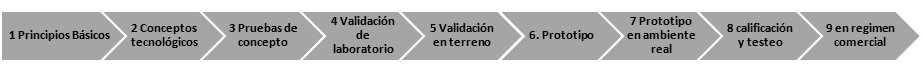 Identificación del Portafolio de ProductosIdentifique en el siguiente cuadro el Portafolio de productos que será abordado en el Polo Estratégico, a largo plazo (mayor a 3 años, productos en evaluación técnica y comercial), a mediano plazo (3-2 años, productos en desarrollo) y en el corto plazo (dentro de 1 año, productos en etapa pre-comercial y comercial).Considere los siguientes elementos orientadores para la definición de la etapa en la cual se encuentran los productos que conforman el portafolio:Identificación del Portafolio de ProductosIdentifique en el siguiente cuadro el Portafolio de productos que será abordado en el Polo Estratégico, a largo plazo (mayor a 3 años, productos en evaluación técnica y comercial), a mediano plazo (3-2 años, productos en desarrollo) y en el corto plazo (dentro de 1 año, productos en etapa pre-comercial y comercial).Considere los siguientes elementos orientadores para la definición de la etapa en la cual se encuentran los productos que conforman el portafolio:Identificación del Portafolio de ProductosIdentifique en el siguiente cuadro el Portafolio de productos que será abordado en el Polo Estratégico, a largo plazo (mayor a 3 años, productos en evaluación técnica y comercial), a mediano plazo (3-2 años, productos en desarrollo) y en el corto plazo (dentro de 1 año, productos en etapa pre-comercial y comercial).Considere los siguientes elementos orientadores para la definición de la etapa en la cual se encuentran los productos que conforman el portafolio:Identificación del Portafolio de ProductosIdentifique en el siguiente cuadro el Portafolio de productos que será abordado en el Polo Estratégico, a largo plazo (mayor a 3 años, productos en evaluación técnica y comercial), a mediano plazo (3-2 años, productos en desarrollo) y en el corto plazo (dentro de 1 año, productos en etapa pre-comercial y comercial).Considere los siguientes elementos orientadores para la definición de la etapa en la cual se encuentran los productos que conforman el portafolio:Identificación del Portafolio de ProductosIdentifique en el siguiente cuadro el Portafolio de productos que será abordado en el Polo Estratégico, a largo plazo (mayor a 3 años, productos en evaluación técnica y comercial), a mediano plazo (3-2 años, productos en desarrollo) y en el corto plazo (dentro de 1 año, productos en etapa pre-comercial y comercial).Considere los siguientes elementos orientadores para la definición de la etapa en la cual se encuentran los productos que conforman el portafolio:Etapas del portafolio de productosEtapas del portafolio de productosEtapas del portafolio de productosEtapas del portafolio de productosEtapas del portafolio de productosEtapas del portafolio de productosEtapas del portafolio de productosProducto en evaluación técnica y comercial Producto en desarrolloProducto pre-comercial Producto comercialProducto comercialProducto comercialProducto comercialProducto 1: Producto 1: Producto 1: Producto 1: Producto 1: Producto 1: Producto 1: Producto 2: Producto 2: Producto 2: Producto 2: Producto 2: Producto 2: Producto 2: Producto n: Producto n: Producto n: Producto n: Producto n: Producto n: Producto n: Descripción del Portafolio de ProductosDescriba el Portafolio de productos que será abordado en el Polo Estratégico, a corto plazo (dentro de 1 año, productos en etapa pre-comercial y comercial), a mediano plazo (2- 3 años, productos en desarrollo) y en el largo plazo (mayor a 3 años, productos en evaluación técnica y comercial). Considere en esta descripción los elementos técnicos que justifican la inclusión de los productos del portafolio en cada una de las etapas.Descripción de Productos en etapa de evaluación técnica y comercial(Máximo 8.000 caracteres)Descripción de Productos en etapa de desarrollo(Máximo 8.000 caracteres)Descripción de Productos en etapa pre-comercial(Máximo 8.000 caracteres)Descripción de Productos en etapa comercial(Máximo 8.000 caracteres)Descripción del o los modelos de negocio de los productos del portafolio Los modelos de negocios deben describir sus encadenamientos productivos, en particular describir la participación de los pequeños y medianos productores agrarios y como se garantiza una distribución de las utilidades obtenidas con la agregación de valor del portafolio de  productos. Considere en esta descripción el segmento del mercado objetivo para cada producto del portafolio según corresponda.Descripción para los productos en las etapas pre-comercial y comercial. (Máximo 5.000 caracteres)Descripción para los productos en las etapas de evaluación técnica y comercial y de producto en desarrollo.  Para estos productos, proponga los modelos de negocios a desarrollar(Máximo 5.000 caracteres)	GOBERNANZALos Polos Estratégicos deben generar un modelo de gobernanza que sea participativo, democrático y ejecutivo, de manera de facilitar el trabajo colaborativo entre los participantes del Polo Estratégico y fortalecer las capacidades científicas, tecnológicas, comerciales, de recursos humanos y de gestión a nivel territorial. Se debe conformar un Consejo Estratégico y un Comité Ejecutivo.Modelo de Gobernanza del Polo EstratégicoIdentifique y describa la conformación del Consejo Estratégico y Comité Ejecutivo. Describa claramente las relaciones entre los distintos participantes y niveles de organización del Polo Estratégico.(Máximo 5.000 caracteres)Diagrama del Modelo de Gobernanza del Polo EstratégicoOBJETIVOS DE LA PROPUESTAA continuación indique cuál es el objetivo general  del Polo Estratégico.OBJETIVOS DE LA PROPUESTAA continuación indique cuál es el objetivo general  del Polo Estratégico.(Máximo 200 caracteres)(Máximo 200 caracteres)LÍNEAS DE TRABAJO DEL POLO ESTRATÉGICO PARA ALCANZAR EL OBJETIVO PROPUESTOIndique la línea de trabajo y los objetivos específicos para cada una de ellas.Ver Líneas de trabajo sugeridas en “Bases Polos Territoriales de Desarrollo Estratégico, 2017”, Punto 2.4LÍNEAS DE TRABAJO DEL POLO ESTRATÉGICO PARA ALCANZAR EL OBJETIVO PROPUESTOIndique la línea de trabajo y los objetivos específicos para cada una de ellas.Ver Líneas de trabajo sugeridas en “Bases Polos Territoriales de Desarrollo Estratégico, 2017”, Punto 2.4Nombre Línea de trabajo 1Nombre Línea de trabajo 1Objetivos específicosde la línea de trabajo 1Objetivos específicosde la línea de trabajo 1NºObjetivos Específicos (OE)12345METODOLOGÍAIndique y describa detalladamente cómo logrará el cumplimiento de los objetivos planteados en la propuesta. Considerar cada uno de los procedimientos que se van a utilizar, como análisis, ensayos, técnicas, tecnologías, entre otros.Nota: esto no corresponde a una descripción de las actividades.Metodología de la Línea de trabajo 1 “Nombre Línea de trabajo”Metodología objetivo específico 1:(Máximo 2.500 caracteres)Metodología objetivo específico 2:(Máximo 2.500 caracteres)Metodología objetivo específico n:(Máximo 2.500 caracteres)RESULTADOS ESPERADOS E INDICADORESIndique los resultados esperados y sus indicadores para cada objetivo específico según línea de trabajo.RESULTADOS ESPERADOS E INDICADORESIndique los resultados esperados y sus indicadores para cada objetivo específico según línea de trabajo.RESULTADOS ESPERADOS E INDICADORESIndique los resultados esperados y sus indicadores para cada objetivo específico según línea de trabajo.RESULTADOS ESPERADOS E INDICADORESIndique los resultados esperados y sus indicadores para cada objetivo específico según línea de trabajo.RESULTADOS ESPERADOS E INDICADORESIndique los resultados esperados y sus indicadores para cada objetivo específico según línea de trabajo.RESULTADOS ESPERADOS E INDICADORESIndique los resultados esperados y sus indicadores para cada objetivo específico según línea de trabajo.RESULTADOS ESPERADOS E INDICADORESIndique los resultados esperados y sus indicadores para cada objetivo específico según línea de trabajo.RESULTADOS ESPERADOS E INDICADORESIndique los resultados esperados y sus indicadores para cada objetivo específico según línea de trabajo.RESULTADOS ESPERADOS E INDICADORESIndique los resultados esperados y sus indicadores para cada objetivo específico según línea de trabajo.RESULTADOS ESPERADOS E INDICADORESIndique los resultados esperados y sus indicadores para cada objetivo específico según línea de trabajo.RESULTADOS ESPERADOS E INDICADORESIndique los resultados esperados y sus indicadores para cada objetivo específico según línea de trabajo.RESULTADOS ESPERADOS E INDICADORESIndique los resultados esperados y sus indicadores para cada objetivo específico según línea de trabajo.RESULTADOS ESPERADOS E INDICADORESIndique los resultados esperados y sus indicadores para cada objetivo específico según línea de trabajo.RESULTADOS ESPERADOS E INDICADORESIndique los resultados esperados y sus indicadores para cada objetivo específico según línea de trabajo.RESULTADOS ESPERADOS E INDICADORESIndique los resultados esperados y sus indicadores para cada objetivo específico según línea de trabajo.RESULTADOS ESPERADOS E INDICADORESIndique los resultados esperados y sus indicadores para cada objetivo específico según línea de trabajo.RESULTADOS ESPERADOS E INDICADORESIndique los resultados esperados y sus indicadores para cada objetivo específico según línea de trabajo.RESULTADOS ESPERADOS E INDICADORESIndique los resultados esperados y sus indicadores para cada objetivo específico según línea de trabajo.RESULTADOS ESPERADOS E INDICADORESIndique los resultados esperados y sus indicadores para cada objetivo específico según línea de trabajo.RESULTADOS ESPERADOS E INDICADORESIndique los resultados esperados y sus indicadores para cada objetivo específico según línea de trabajo.RESULTADOS ESPERADOS E INDICADORESIndique los resultados esperados y sus indicadores para cada objetivo específico según línea de trabajo.RESULTADOS ESPERADOS E INDICADORESIndique los resultados esperados y sus indicadores para cada objetivo específico según línea de trabajo.RESULTADOS ESPERADOS E INDICADORESIndique los resultados esperados y sus indicadores para cada objetivo específico según línea de trabajo.RESULTADOS ESPERADOS E INDICADORESIndique los resultados esperados y sus indicadores para cada objetivo específico según línea de trabajo.RESULTADOS ESPERADOS E INDICADORESIndique los resultados esperados y sus indicadores para cada objetivo específico según línea de trabajo.Línea de Trabajo 1Línea de Trabajo 1Línea de Trabajo 1Línea de Trabajo 1Línea de Trabajo 1Línea de Trabajo 1Línea de Trabajo 1Línea de Trabajo 1Línea de Trabajo 1Línea de Trabajo 1Línea de Trabajo 1Línea de Trabajo 1Línea de Trabajo 1Línea de Trabajo 1Línea de Trabajo 1Línea de Trabajo 1Línea de Trabajo 1Línea de Trabajo 1Línea de Trabajo 1Línea de Trabajo 1Línea de Trabajo 1Línea de Trabajo 1Línea de Trabajo 1Línea de Trabajo 1Línea de Trabajo 1Nº OENº RENº RENº REResultado Esperado (RE)Resultado Esperado (RE)Resultado Esperado (RE)Resultado Esperado (RE)IndicadorIndicadorIndicadorIndicadorLínea base del indicador(al inicio de la propuesta)Línea base del indicador(al inicio de la propuesta)Línea base del indicador(al inicio de la propuesta)Línea base del indicador(al inicio de la propuesta)Línea base del indicador(al inicio de la propuesta)Línea base del indicador(al inicio de la propuesta)Línea base del indicador(al inicio de la propuesta)Meta del indicador(al final de la propuesta)Meta del indicador(al final de la propuesta)Meta del indicador(al final de la propuesta)Meta del indicador(al final de la propuesta)Meta del indicador(al final de la propuesta)Meta del indicador(al final de la propuesta)Línea de Trabajo 2Línea de Trabajo 2Línea de Trabajo 2Línea de Trabajo 2Línea de Trabajo 2Línea de Trabajo 2Línea de Trabajo 2Línea de Trabajo 2Línea de Trabajo 2Línea de Trabajo 2Línea de Trabajo 2Línea de Trabajo 2Línea de Trabajo 2Línea de Trabajo 2Línea de Trabajo 2Línea de Trabajo 2Línea de Trabajo 2Línea de Trabajo 2Línea de Trabajo 2Línea de Trabajo 2Línea de Trabajo 2Línea de Trabajo 2Línea de Trabajo 2Línea de Trabajo 2Línea de Trabajo 2Línea de Trabajo nLínea de Trabajo nLínea de Trabajo nLínea de Trabajo nLínea de Trabajo nLínea de Trabajo nLínea de Trabajo nLínea de Trabajo nLínea de Trabajo nLínea de Trabajo nLínea de Trabajo nLínea de Trabajo nLínea de Trabajo nLínea de Trabajo nLínea de Trabajo nLínea de Trabajo nLínea de Trabajo nLínea de Trabajo nLínea de Trabajo nLínea de Trabajo nLínea de Trabajo nLínea de Trabajo nLínea de Trabajo nLínea de Trabajo nLínea de Trabajo nCARTA GANTTIndique las actividades que deben realizarse para el desarrollo de la metodología descrita anteriormente y su secuencia cronológica, según línea de trabajo.CARTA GANTTIndique las actividades que deben realizarse para el desarrollo de la metodología descrita anteriormente y su secuencia cronológica, según línea de trabajo.CARTA GANTTIndique las actividades que deben realizarse para el desarrollo de la metodología descrita anteriormente y su secuencia cronológica, según línea de trabajo.CARTA GANTTIndique las actividades que deben realizarse para el desarrollo de la metodología descrita anteriormente y su secuencia cronológica, según línea de trabajo.CARTA GANTTIndique las actividades que deben realizarse para el desarrollo de la metodología descrita anteriormente y su secuencia cronológica, según línea de trabajo.CARTA GANTTIndique las actividades que deben realizarse para el desarrollo de la metodología descrita anteriormente y su secuencia cronológica, según línea de trabajo.CARTA GANTTIndique las actividades que deben realizarse para el desarrollo de la metodología descrita anteriormente y su secuencia cronológica, según línea de trabajo.CARTA GANTTIndique las actividades que deben realizarse para el desarrollo de la metodología descrita anteriormente y su secuencia cronológica, según línea de trabajo.CARTA GANTTIndique las actividades que deben realizarse para el desarrollo de la metodología descrita anteriormente y su secuencia cronológica, según línea de trabajo.CARTA GANTTIndique las actividades que deben realizarse para el desarrollo de la metodología descrita anteriormente y su secuencia cronológica, según línea de trabajo.CARTA GANTTIndique las actividades que deben realizarse para el desarrollo de la metodología descrita anteriormente y su secuencia cronológica, según línea de trabajo.CARTA GANTTIndique las actividades que deben realizarse para el desarrollo de la metodología descrita anteriormente y su secuencia cronológica, según línea de trabajo.CARTA GANTTIndique las actividades que deben realizarse para el desarrollo de la metodología descrita anteriormente y su secuencia cronológica, según línea de trabajo.CARTA GANTTIndique las actividades que deben realizarse para el desarrollo de la metodología descrita anteriormente y su secuencia cronológica, según línea de trabajo.CARTA GANTTIndique las actividades que deben realizarse para el desarrollo de la metodología descrita anteriormente y su secuencia cronológica, según línea de trabajo.CARTA GANTTIndique las actividades que deben realizarse para el desarrollo de la metodología descrita anteriormente y su secuencia cronológica, según línea de trabajo.CARTA GANTTIndique las actividades que deben realizarse para el desarrollo de la metodología descrita anteriormente y su secuencia cronológica, según línea de trabajo.CARTA GANTTIndique las actividades que deben realizarse para el desarrollo de la metodología descrita anteriormente y su secuencia cronológica, según línea de trabajo.CARTA GANTTIndique las actividades que deben realizarse para el desarrollo de la metodología descrita anteriormente y su secuencia cronológica, según línea de trabajo.CARTA GANTTIndique las actividades que deben realizarse para el desarrollo de la metodología descrita anteriormente y su secuencia cronológica, según línea de trabajo.CARTA GANTTIndique las actividades que deben realizarse para el desarrollo de la metodología descrita anteriormente y su secuencia cronológica, según línea de trabajo.CARTA GANTTIndique las actividades que deben realizarse para el desarrollo de la metodología descrita anteriormente y su secuencia cronológica, según línea de trabajo.CARTA GANTTIndique las actividades que deben realizarse para el desarrollo de la metodología descrita anteriormente y su secuencia cronológica, según línea de trabajo.CARTA GANTTIndique las actividades que deben realizarse para el desarrollo de la metodología descrita anteriormente y su secuencia cronológica, según línea de trabajo.CARTA GANTTIndique las actividades que deben realizarse para el desarrollo de la metodología descrita anteriormente y su secuencia cronológica, según línea de trabajo.CARTA GANTTIndique las actividades que deben realizarse para el desarrollo de la metodología descrita anteriormente y su secuencia cronológica, según línea de trabajo.CARTA GANTTIndique las actividades que deben realizarse para el desarrollo de la metodología descrita anteriormente y su secuencia cronológica, según línea de trabajo.Nº OENº OENº OENº OENº RENº RENº REActividadesActividadesActividadesAños/TrimestresAños/TrimestresAños/TrimestresAños/TrimestresAños/TrimestresAños/TrimestresAños/TrimestresAños/TrimestresAños/TrimestresAños/TrimestresAños/TrimestresAños/TrimestresAños/TrimestresAños/TrimestresAños/TrimestresAños/TrimestresAños/TrimestresNº OENº OENº OENº OENº RENº RENº REActividadesActividadesActividadesAño 1Año 1Año 1Año 1Año 1Año 1Año 2Año 2Año 2Año 2Año 2Año 2Año 3Año 3Año 3Año 3Año 3Nº OENº OENº OENº OENº RENº RENº REActividadesActividadesActividades1°2°2°2°3°4°1°2°3°3°3°4°1°2°3°4°4°Línea de Trabajo 1Línea de Trabajo 1Línea de Trabajo 1Línea de Trabajo 1Línea de Trabajo 1Línea de Trabajo 1Línea de Trabajo 1Línea de Trabajo 1Línea de Trabajo 1Línea de Trabajo 1Línea de Trabajo 1Línea de Trabajo 1Línea de Trabajo 1Línea de Trabajo 1Línea de Trabajo 1Línea de Trabajo 1Línea de Trabajo 1Línea de Trabajo 1Línea de Trabajo 1Línea de Trabajo 1Línea de Trabajo 1Línea de Trabajo 1Línea de Trabajo 1Línea de Trabajo 1Línea de Trabajo 1Línea de Trabajo 1Línea de Trabajo 1Línea de Trabajo 2Línea de Trabajo 2Línea de Trabajo 2Línea de Trabajo 2Línea de Trabajo 2Línea de Trabajo 2Línea de Trabajo 2Línea de Trabajo 2Línea de Trabajo 2Línea de Trabajo 2Línea de Trabajo 2Línea de Trabajo 2Línea de Trabajo 2Línea de Trabajo 2Línea de Trabajo 2Línea de Trabajo 2Línea de Trabajo 2Línea de Trabajo 2Línea de Trabajo 2Línea de Trabajo 2Línea de Trabajo 2Línea de Trabajo 2Línea de Trabajo 2Línea de Trabajo 2Línea de Trabajo 2Línea de Trabajo 2Línea de Trabajo 2Línea de Trabajo nLínea de Trabajo nLínea de Trabajo nLínea de Trabajo nLínea de Trabajo nLínea de Trabajo nLínea de Trabajo nLínea de Trabajo nLínea de Trabajo nLínea de Trabajo nLínea de Trabajo nLínea de Trabajo nLínea de Trabajo nLínea de Trabajo nLínea de Trabajo nLínea de Trabajo nLínea de Trabajo nLínea de Trabajo nLínea de Trabajo nLínea de Trabajo nLínea de Trabajo nLínea de Trabajo nLínea de Trabajo nLínea de Trabajo nLínea de Trabajo nLínea de Trabajo nLínea de Trabajo nESTRATEGIA DE SUSTENTABILIDADIndicar la metodología propuesta para el diseño de la estrategia de sustentabilidad del Polo Estratégico(Máximo 5.000 caracteres)HITOS CRÍTICOS DE LA PROPUESTATodas las propuestas deben considerar en forma obligatoria los hitos críticos que se describen en este cuadro, los cuales deben estar incorporados en la carta Gantt de la propuesta, de manera de alcanzarlos en la fecha de cumplimiento definida para cada uno de ellos. HITOS CRÍTICOS DE LA PROPUESTATodas las propuestas deben considerar en forma obligatoria los hitos críticos que se describen en este cuadro, los cuales deben estar incorporados en la carta Gantt de la propuesta, de manera de alcanzarlos en la fecha de cumplimiento definida para cada uno de ellos. HITOS CRÍTICOS DE LA PROPUESTATodas las propuestas deben considerar en forma obligatoria los hitos críticos que se describen en este cuadro, los cuales deben estar incorporados en la carta Gantt de la propuesta, de manera de alcanzarlos en la fecha de cumplimiento definida para cada uno de ellos. Hitos críticosResultado Esperado(RE)Fecha de cumplimiento (mes y año)Convenio entre los participantes del Polo EstratégicoFirma de convenio3er mes de inicio ejecución del polo EstratégicoEstrategia de sustentabilidad del Polo EstratégicoDocumento validado por el Consejo estratégico y FIA de la Estrategia de sustentabilidad del Polo Estratégicoa los 12 meses de iniciada la ejecución del Polo EstratégicoEvaluaciones intermedias 1Aprobación por parte de FIA de la evaluación intermedia 1A los 12 meses de iniciada la ejecución del Polo EstratégicoEvaluaciones intermedias 2 Aprobación por parte de FIA de la evaluación intermedia 2A los 24 meses de iniciada la ejecución del Polo EstratégicoHITOS CRÍTICOS DE LÍNEAS DE TRABAJOHITOS CRÍTICOS DE LÍNEAS DE TRABAJOHITOS CRÍTICOS DE LÍNEAS DE TRABAJOHitos críticosResultado Esperado(RE)Fecha de cumplimiento (mes y año)Línea de Trabajo 1Línea de Trabajo 1Línea de Trabajo 1Línea de Trabajo 2Línea de Trabajo 2Línea de Trabajo 2Línea de Trabajo nLínea de Trabajo nLínea de Trabajo nESTRATEGIA DE PROPIEDAD INTELECTUALIndique la forma en que los participantes definirán la política de propiedad intelectual del Polo Estratégico. Considerando elementos como: principios y objetivos de la política, herramientas de protección y derechos de propiedad intelectual, titularidad de los derechos de propiedad intelectual, gestión y transferencia, entre otros.(Máximo 5.000 caracteres)ORGANIZACIÓN Y EQUIPO TECNICO DE LA PROPUESTAORGANIZACIÓN Y EQUIPO TECNICO DE LA PROPUESTAORGANIZACIÓN Y EQUIPO TECNICO DE LA PROPUESTAORGANIZACIÓN Y EQUIPO TECNICO DE LA PROPUESTAORGANIZACIÓN Y EQUIPO TECNICO DE LA PROPUESTAORGANIZACIÓN Y EQUIPO TECNICO DE LA PROPUESTAOrganización de la propuestaDescriba el rol del gestor, co-ejecutores, colaboradores y servicios de terceros (si corresponde) en la propuesta. Organización de la propuestaDescriba el rol del gestor, co-ejecutores, colaboradores y servicios de terceros (si corresponde) en la propuesta. Organización de la propuestaDescriba el rol del gestor, co-ejecutores, colaboradores y servicios de terceros (si corresponde) en la propuesta. Organización de la propuestaDescriba el rol del gestor, co-ejecutores, colaboradores y servicios de terceros (si corresponde) en la propuesta. Organización de la propuestaDescriba el rol del gestor, co-ejecutores, colaboradores y servicios de terceros (si corresponde) en la propuesta. Organización de la propuestaDescriba el rol del gestor, co-ejecutores, colaboradores y servicios de terceros (si corresponde) en la propuesta. Rol en la propuestaRol en la propuestaRol en la propuestaRol en la propuestaGestorGestorCo-ejecutor 1 Co-ejecutor 1 Co-ejecutor (n)Co-ejecutor (n)Colaborador 1Colaborador 1Colaborador nColaborador nServicios de terceros 1Servicios de terceros 1Servicios de terceros nServicios de terceros nEquipo TécnicoIdentificar y describir las funciones de los integrantes del equipo técnico de la propuesta. Además, se debe adjuntar:Carta de compromiso del coordinador y cada integrante del equipo técnico (Anexo 3)Curriculum vitae (CV) del coordinador y de los integrantes del equipo técnico (Anexo 4)Ficha identificación coordinador y equipo técnico (Anexo 5)Equipo TécnicoIdentificar y describir las funciones de los integrantes del equipo técnico de la propuesta. Además, se debe adjuntar:Carta de compromiso del coordinador y cada integrante del equipo técnico (Anexo 3)Curriculum vitae (CV) del coordinador y de los integrantes del equipo técnico (Anexo 4)Ficha identificación coordinador y equipo técnico (Anexo 5)Equipo TécnicoIdentificar y describir las funciones de los integrantes del equipo técnico de la propuesta. Además, se debe adjuntar:Carta de compromiso del coordinador y cada integrante del equipo técnico (Anexo 3)Curriculum vitae (CV) del coordinador y de los integrantes del equipo técnico (Anexo 4)Ficha identificación coordinador y equipo técnico (Anexo 5)Equipo TécnicoIdentificar y describir las funciones de los integrantes del equipo técnico de la propuesta. Además, se debe adjuntar:Carta de compromiso del coordinador y cada integrante del equipo técnico (Anexo 3)Curriculum vitae (CV) del coordinador y de los integrantes del equipo técnico (Anexo 4)Ficha identificación coordinador y equipo técnico (Anexo 5)Equipo TécnicoIdentificar y describir las funciones de los integrantes del equipo técnico de la propuesta. Además, se debe adjuntar:Carta de compromiso del coordinador y cada integrante del equipo técnico (Anexo 3)Curriculum vitae (CV) del coordinador y de los integrantes del equipo técnico (Anexo 4)Ficha identificación coordinador y equipo técnico (Anexo 5)Equipo TécnicoIdentificar y describir las funciones de los integrantes del equipo técnico de la propuesta. Además, se debe adjuntar:Carta de compromiso del coordinador y cada integrante del equipo técnico (Anexo 3)Curriculum vitae (CV) del coordinador y de los integrantes del equipo técnico (Anexo 4)Ficha identificación coordinador y equipo técnico (Anexo 5)Equipo técnico del Polo EstratégicoEquipo técnico del Polo EstratégicoEquipo técnico del Polo EstratégicoEquipo técnico del Polo EstratégicoEquipo técnico del Polo EstratégicoEquipo técnico del Polo EstratégicoLa columna 1 (N° de cargo), debe completarse de acuerdo al siguiente cuadro:La columna 1 (N° de cargo), debe completarse de acuerdo al siguiente cuadro:La columna 1 (N° de cargo), debe completarse de acuerdo al siguiente cuadro:La columna 1 (N° de cargo), debe completarse de acuerdo al siguiente cuadro:La columna 1 (N° de cargo), debe completarse de acuerdo al siguiente cuadro:La columna 1 (N° de cargo), debe completarse de acuerdo al siguiente cuadro:NºCargoNombre personaNombre personaFormación/ProfesiónDescripción de la funciónHoras de dedicación totalesEquipo técnico por línea de trabajoEquipo técnico por línea de trabajoEquipo técnico por línea de trabajoEquipo técnico por línea de trabajoEquipo técnico por línea de trabajoEquipo técnico por línea de trabajoEquipo técnico por línea de trabajoLa columna 1 (N° de cargo), debe completarse de acuerdo al siguiente cuadro:La columna 1 (N° de cargo), debe completarse de acuerdo al siguiente cuadro:La columna 1 (N° de cargo), debe completarse de acuerdo al siguiente cuadro:La columna 1 (N° de cargo), debe completarse de acuerdo al siguiente cuadro:La columna 1 (N° de cargo), debe completarse de acuerdo al siguiente cuadro:La columna 1 (N° de cargo), debe completarse de acuerdo al siguiente cuadro:La columna 1 (N° de cargo), debe completarse de acuerdo al siguiente cuadro:NºCargoNombre personaFormación/ProfesiónDescripción de la funciónHoras de dedicación totalesEntidad en la cual se desempeñaIncremental (si/no)Línea de Trabajo 1Línea de Trabajo 1Línea de Trabajo 1Línea de Trabajo 1Línea de Trabajo 1Línea de Trabajo 1Línea de Trabajo 1Línea de Trabajo 2Línea de Trabajo 2Línea de Trabajo 2Línea de Trabajo 2Línea de Trabajo 2Línea de Trabajo 2Línea de Trabajo 2Línea de Trabajo nLínea de Trabajo nLínea de Trabajo nLínea de Trabajo nLínea de Trabajo nLínea de Trabajo nLínea de Trabajo nINDICADORES DE DESEMPEÑOIndique como La propuesta contribuirá al cumplimiento de los siguientes resultados: INDICADORES DE DESEMPEÑOIndique como La propuesta contribuirá al cumplimiento de los siguientes resultados: INDICADORES DE DESEMPEÑOIndique como La propuesta contribuirá al cumplimiento de los siguientes resultados: INDICADORES DE DESEMPEÑOIndique como La propuesta contribuirá al cumplimiento de los siguientes resultados: INDICADORES DE DESEMPEÑOIndique como La propuesta contribuirá al cumplimiento de los siguientes resultados: INDICADORES DE DESEMPEÑOIndique como La propuesta contribuirá al cumplimiento de los siguientes resultados: INDICADORES DE DESEMPEÑOIndique como La propuesta contribuirá al cumplimiento de los siguientes resultados: INDICADORES DE DESEMPEÑOIndique como La propuesta contribuirá al cumplimiento de los siguientes resultados: IndicadorMediciónMedio  verificaciónLínea de BaseMetaAño de cumplimientoAño de cumplimientoAño de cumplimientoIndicadorMediciónMedio  verificaciónLínea de BaseMeta123Superficie cultivada (hectáreas)N° hectáreas o equivalentesIncorporación de superficie dedicadas al cultivo Número de ingredientes y/o aditivos especializados desarrollados N° ingredientesProducto desarrolladoNúmero empresas vinculadas y/o creadasNº de empresasEmpresas vinculadas y/o creadasNúmero de producción de conocimientos (publicaciones temáticas, manuales de manejo, operacionales, cartas, mapas, capítulos y libros)N° publicacionesPublicaciones editadasCapital humano capacitado y especializado de acuerdo a las necesidades de cada Polo TerritorialNº de acciones de capacitación realizadas /Nº de acciones de capacitación programadasNº de acciones de asistencia técnica /Nº de acciones de asistencia técnica programadasNº de actividades de difusión realizadas/ Nº de actividades de difusión programadasListas de asistencia/Listas de aprobadosDiagnósticos realizados/Listas de participación/Registro de seguimiento (cuaderno de campo)Listado de actividades de difusiónNúmero de plazas de empleos generadasN° empleosContratos trabajosNúmero de alianzas o convenios de colaboración nacionalN° conveniosConvenios firmadosNúmero de alianzas o convenios de colaboración internacionalN° conveniosConvenios firmadosNombre ProyectoFuente de FinanciamientoFecha término ProyectoN° de horas mensuales de dedicaciónTOTALTOTALTOTALNombre completoRUT ProfesiónNombre de la empresa/organización donde trabajaDirección (calle, comuna, ciudad, provincia, región)Teléfono fijoTeléfono celular EmailGénero (Masculino o Femenino):Etnia (indicar si pertenece a alguna etnia):Si corresponde contestar lo siguiente:Tipo de productor (pequeño, mediano, grande):Rubros a los que se dedica: